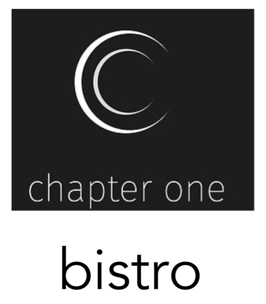 MENUHome-baked Bread and Salted Butter £3.50Home-baked Bread, Herb Butter, Tapenade and Aioli £4.50Nibbles; Sun Kissed Tomatoes, Olives and Smoked Almonds £3.50Carrot and Coriander Veloute and Home-baked Bread £4.50Smooth Chicken Parfait, Red Currant and Orange Jelly, Warm Brioche £6.50Pan Fried Scallops and Monkfish Medallions, Pancetta, Samphire and Lemon Butter £9.50Steamed Mussels, Confit Garlic and Shallots, Cream and Parsley £7.50 Small £12.50 LargeAnti Pasti Board, Mediterranean Meats, Olives, Tomatoes and Bread £6.50 Small £12.50 LargePeas and Ham, Ham Haugh, Pea and Ham Cream £6.50Glazed Figs, Parma Ham, Fruity Balsamic dressing, Wild Rocket £7.50Catch of the Day, Asparagus, Buttered New Potatoes, Hollandaise Sauce £14.50Pork Fillet Medallions, Apple, Chorizo, Chilli, Courgette, Potatoes, Cider Gravy £14.50Egg and Parmesan Dipped Chicken Escalopes, Fettuccine, Marsala and Broccoli £14.50Cataplana; Mussels, Monkfish, Scallops in Spicy Chorizo and Tomato Broth, Bread £17.508 Oz. Rib-eye Steak, Slow Roast Vine Tomatoes, Mushrooms and Rooster Wedges £18.50Cauliflower and Chick Pea Roulade, Summer Vegetables and Herb Potatoes £14.50Braised Shin of Beef “Bourguignonne” Style, served with Dauphinoise Potatoes £14.50Crisp Gressingham Duck Breast, Pakchoi, Noddles, Glazed Plums and Plum Sauce £16.50Vanilla Creme Brûlée, Summer Berries and Shortbread £6.50Warm Blueberries, Almond Ice Cream £6.50Peaches Melba, Poached Peach, Panna Cotta, Almond Crumb, Raspberries £6.50Scottish Cheese Board, Oatcakes and Grapes £8.50please make any allergies known prior to orderingall prices include VAT at the current rate